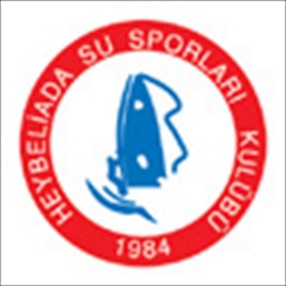  HEYBELİADA SU SPORLARI YELKEN YAZ KAMPI                                      KAYIT FORMUKURSİYER KİMLİK BİLGİLERİADI:                                                                                    CİNSİYETİ:                                                           	SOYADI:                                                                              T.C. KİMLİK NO:				DOĞUM TARİHİ:                                                               DOĞUM YERİ:				                               OKUL BİLGİLERİ											OKUL ADI:                                                                          İLİ:                                           SINIFI: 		                             OKUL BAŞARISI:										OKUL SPOR TAKIMLARINDA YER ALIYORMU:             EVET              HAYIR                BRANŞI:	    YELKEN YAZ KAMPI DÖNEM BİLGİLERİKURS TİPİ:        YELKEN YAZ KURSU( TAM GÜN)  GRUPLAR:          SABAH GRUBU                          ÖĞLE GRUBU                                    1. DÖNEM  18 HAZ. – 6 TEM.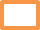                                 SABAH GRUBU                           ÖĞLE GRUBU                                    2.DÖNEM  09 TEM. – 27 TEM.                                     SABAH GRUBU                          ÖĞLE GRUBU                                    3.DÖNEM  30 TEM. –  17 AĞU.                                 SABAH GRUBU                 ÖĞLE GRUBU	          4.DÖNEM  27 AĞU. -  7 EYL.     Sabah Grubu – 09:30 – 12:30  / Öğle Grubu – 12:30 – 15:00 / Tam Gün – 09:30 – 15:00 saatleri arasında yapılmaktadır.                                        	KURSİYER VELİ BİLGİLERİ:ADI :                                                    SOYADI:                                          T.C. KİMLİK NO:		YAKINLIK DERECESİ:GSM NO:                                       EV TEL:                                                  İŞ TEL:			E-POSTA: 											                                                   MESLEĞİ:											                                                                        EV ADRESİ:											İŞ ADRESİ:											İRTİBAT KURULACAK KİŞİYE ULAŞILAMAYAN DURUMLARDA ULAŞILABİLECEK KİŞİ:ADI                                                                   SOYADI:						        YAKINLIK DERECESİ:GSM:                                                   EV TEL:                                          İŞ TEL:				E-POSTA:														MUVAFAKATNAME•	Velisi bulunduğum…………………………………………………………………………….…………..’ın  …………………………………… tarihleri arasında Heybeliada Su Sporları Kulübü Konaklamasız Yelken Kursu programında belirtilen aktivitelere katılmasına izin veriyorum. •	Velisi bulunduğum  kursiyerin  spor yapmasına mani  bir sağlık sorununun olmadığına dair yetkili merci onaylı sağlık raporunu kulüp yetkilisine ileteceğimi, aksi takdirde yaşanacak kaza, sakatlık, yaralanma ve  benzeri durumlarda Kulüp yöneticiliğinin ve yetkilililerinin hiçbir  sorumluluğunun olmadığını  kabul, beyan ve taahhüt ederim.  HEYBELİADA SU SPORLARI KULÜBÜ KONAKLAMASIZ YELKEN YAZ  KURSU  kayıt sözleşmesini   okuyarak kabul  ettiğimi, tüm  kurallara uyacağımı, aksi  takdirde  sözleşmenin  gereğinin  Kulüp  Yönetimince  yapılacağını  kabul  ve  beyan  ederim VELİ ADI – SOYADI                    KURSİYER  ADI – SOYADI                        KAMP SORUMLUSU ADI – SOYADI       İMZA                                                                                                                              İMZA